					Miejsce i data podpisania _______________________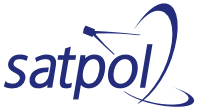 PEŁNOMOCNICTWO              PEŁNOMOCNICTWA DO ZAWARCIA W MOIM IMIENIU I NA MOJĄ RZECZ UMOWY O ŚWIADCZENIE USŁUG TELEKOMUNIKACYJNYCH ORAZ DO REPREZENTOWANIA MNIE I SKŁADANIA OŚWAIDCZEŃ WOLI W MOIM IMIENIU I NA MOJĄ RZECZ W SPRAWACH ZWIĄZANYCH Z REALIZACJĄ W/W UMOWY, W SZCZEGÓLNOŚCI DO ZAWIESZENIA USŁUGI ŚWIADCZONEJ NA JEJ PODSTAWIE, ZMIANY PAKIETU ZAMÓWIONEJ USŁUGI ORAZ DO ROZWIĄZANIA W/W UMOWY.Pełnomocnictwo niniejsze pozostaje w mocy do odwołania dokonanego w formie pisemnej pod rygorem nieważności.*niepotrzebne skreślićJA NIŻEJ PODPISANY/AImię i Nazwisko __________ ______________________________________________________________________,Kod pocztowy ______________________, Miejscowość ________________________________________________,Adres ________________________________________________________________________________________,PESEL _______________________________________, Rodzaj dowodu tożsamości _______________________, Seria i nr _______________________________________,UDZIELAM PANI/PANU*Imię i Nazwisko __________ ______________________________________________________________________,Kod pocztowy ______________________, Miejscowość ________________________________________________,Adres ________________________________________________________________________________________,PESEL _______________________________________, Rodzaj dowodu tożsamości _______________________, Seria i nr _______________________________________,